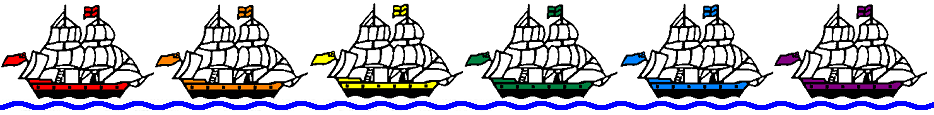 Marlborough School’s Intent, Implementation and Impact of the Art and Design CurriculumIntentAt Marlborough School we follow the National Curriculum Art and Design programmes of study.  The Arts are one of our three curriculum drivers and, in addition to building children’s skills as artists, we value the importance of art as a means of creative expression and developing imagination.  Art is a thread which runs through our topics, alongside discrete teaching of skills which are built upon each year.  We have strong community links with local designers and artists, Falmouth Art Gallery and Falmouth University, and draw on their expertise and support to enrich our curriculum.  Throughout their time at Marlborough, all children experience a breadth of arts activities, using a range of materials and build their knowledge of artists, craft-makers and designers, both historically significant, contemporary and local.  ImplementationWhole-school long and medium term planning ensures that a broad range of art disciplines and skills are taught and built on year by year and learning ‘Milestones’ ensure progression. Subject leaders monitor this planning for progression and coverage.  Arts learning usually links to our thematic topics and may be led by different curriculum areas, for example: history (studying Greek vases or learning about ancient people through studying cave paintings); English (art and design inspired by The Jolly Postman, studying artworks by book illustrators); science (scientific illustrations, botanical drawings).  Children at Marlborough regularly attend workshops at Falmouth Art Gallery and are encouraged to think critically and discuss the artworks on display.  Art outcomes are shared with parents, and children take pride in their achievements which are celebrated through displays and exhibitions.  Our year 3 pupils take part in Arts Award Discover in the Summer Term. All pupils from Y1-6 have the option to take part in our after-school art club and ‘pop-up’ craft clubs are run by parents.ImpactA thorough and creative implementation of the Art and Design programme of study will have the following impact for the children of Marlborough School: Children are creative, imaginative and enthusiastic about the arts.  They are able to talk about their art learning and can think critically when considering and comparing works of art.  They develop an individual style through their learning of different techniques and are able to express themselves creatively.  Through meeting artists and designers and linking with the local University, our children are aspirational in their view of art and design.